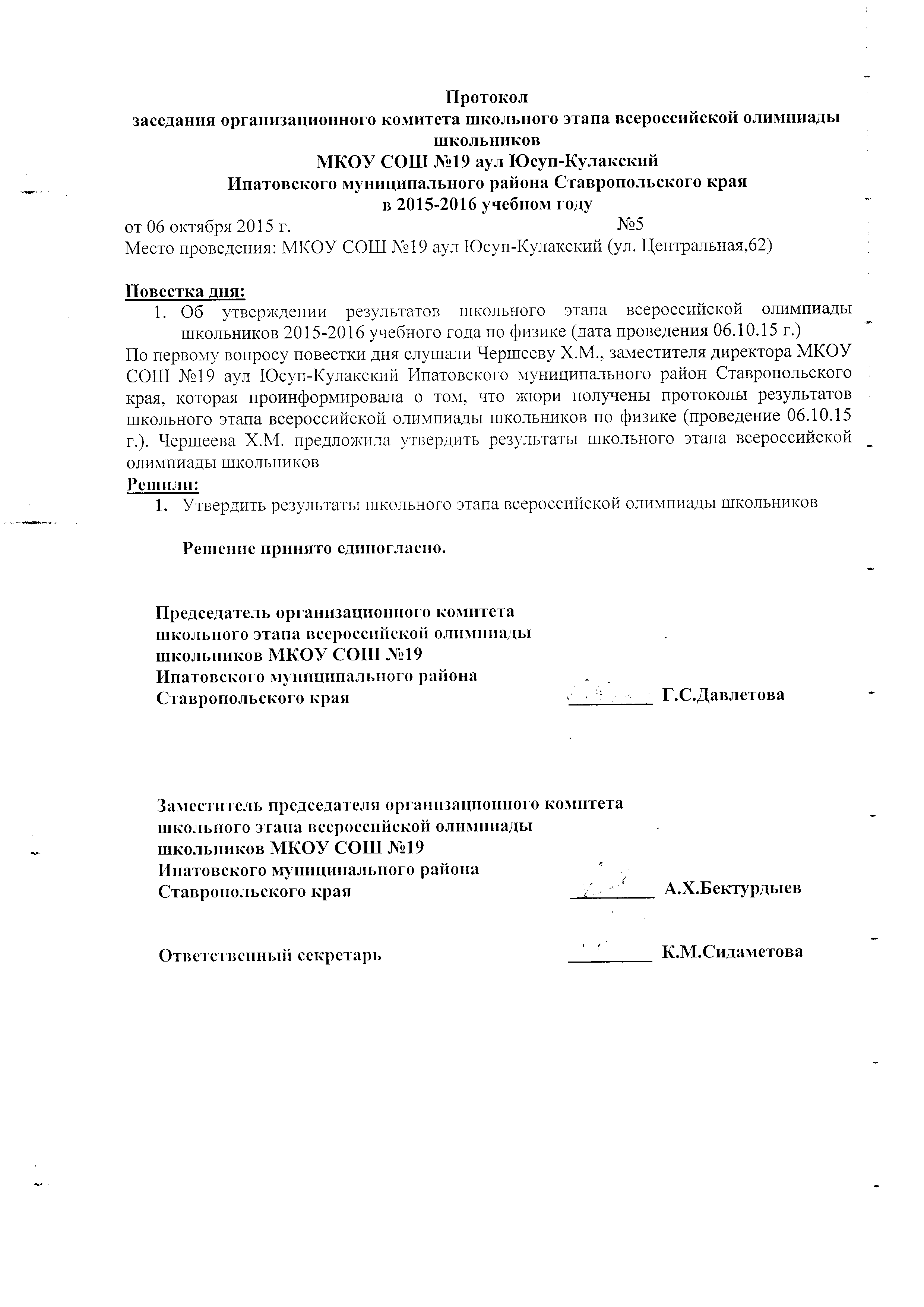 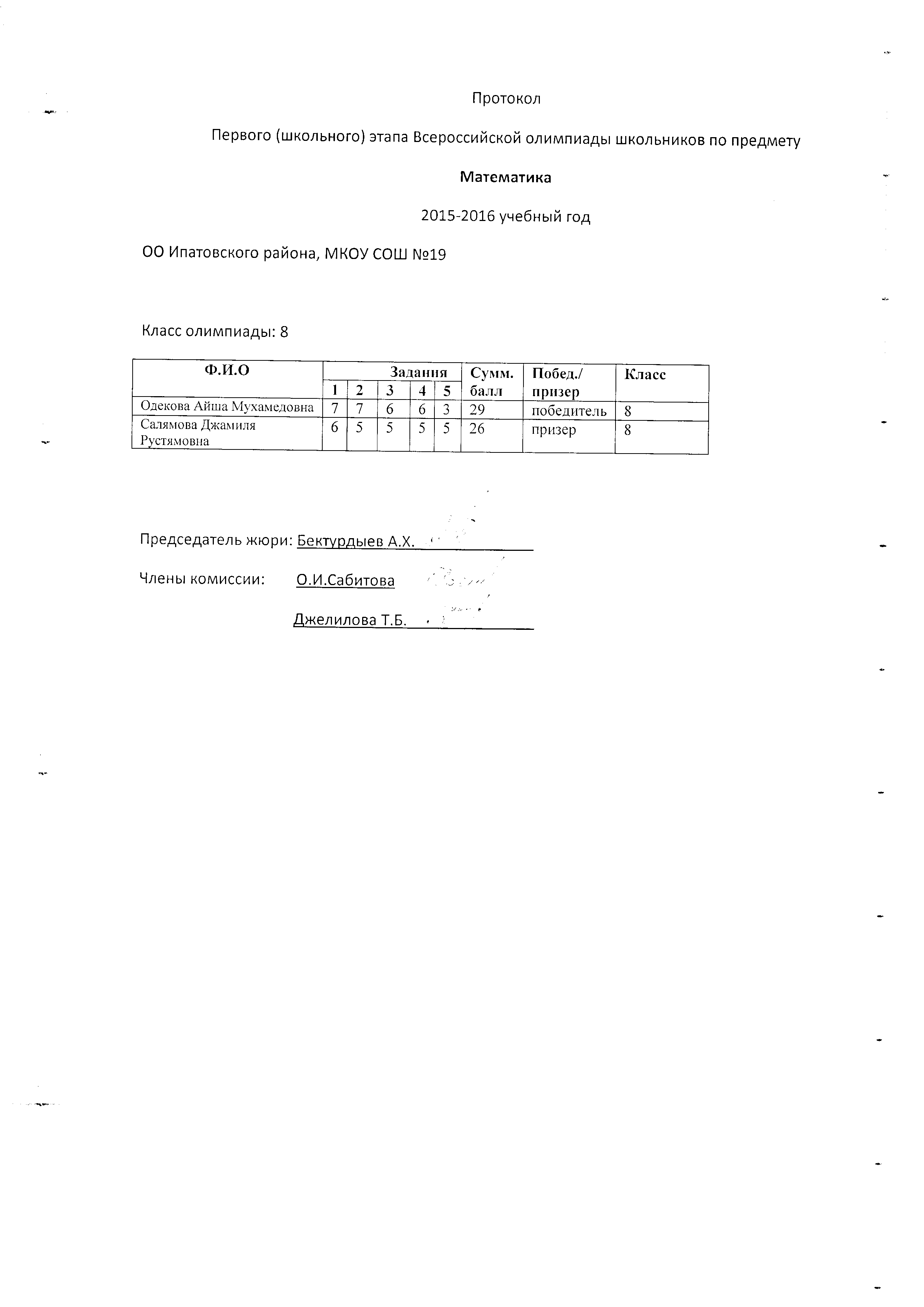 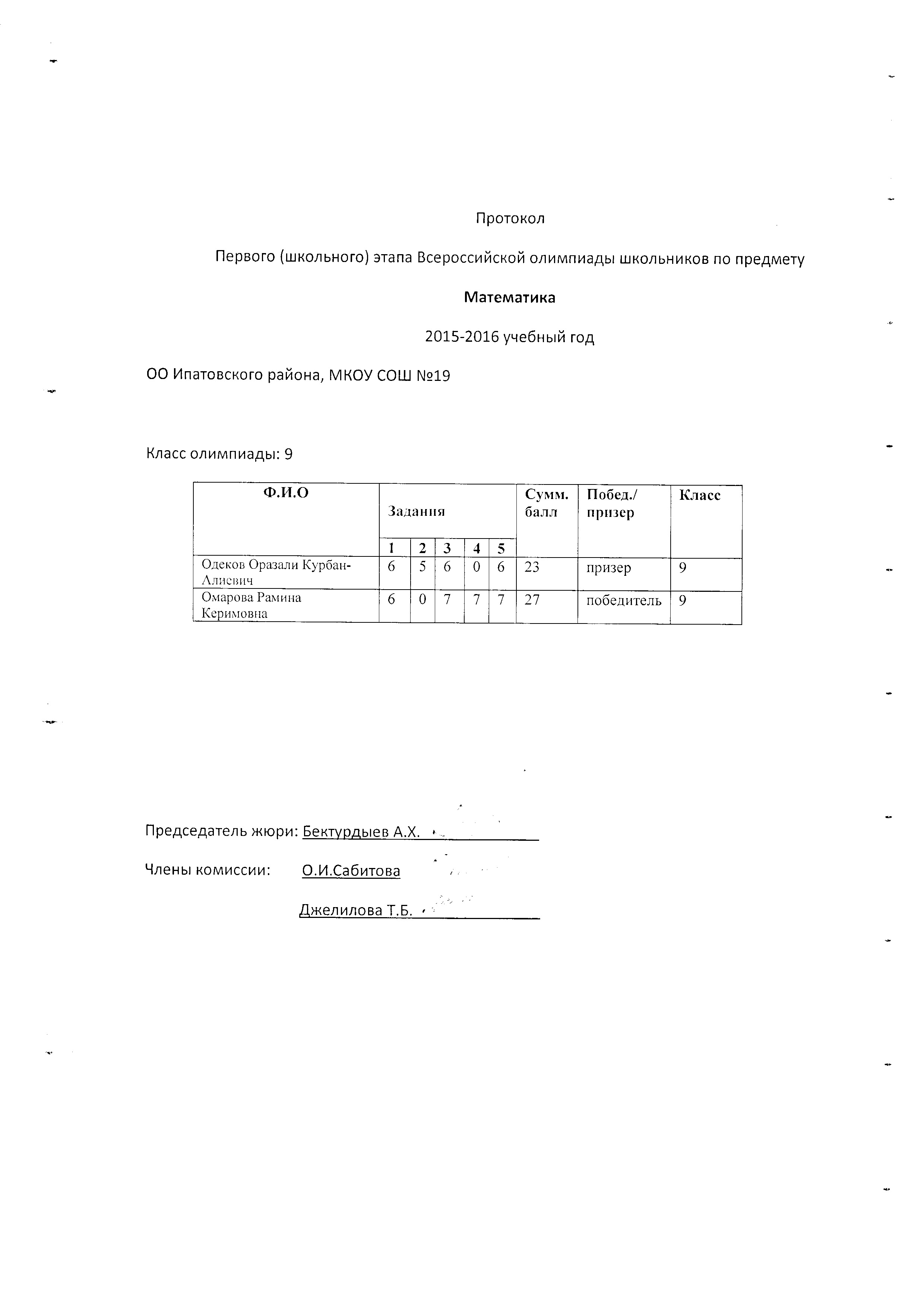 ОТЧЕТ о проведении школьного этапа всероссийской олимпиады школьниковОТЧЕТ о проведении школьного этапа всероссийской олимпиады школьниковОТЧЕТ о проведении школьного этапа всероссийской олимпиады школьниковОТЧЕТ о проведении школьного этапа всероссийской олимпиады школьниковОТЧЕТ о проведении школьного этапа всероссийской олимпиады школьниковОТЧЕТ о проведении школьного этапа всероссийской олимпиады школьниковОТЧЕТ о проведении школьного этапа всероссийской олимпиады школьниковОТЧЕТ о проведении школьного этапа всероссийской олимпиады школьниковОТЧЕТ о проведении школьного этапа всероссийской олимпиады школьниковОТЧЕТ о проведении школьного этапа всероссийской олимпиады школьниковМКОУ СОШ№______19___________МКОУ СОШ№______19___________МКОУ СОШ№______19___________МКОУ СОШ№______19___________МКОУ СОШ№______19___________МКОУ СОШ№______19___________дата: 06.10. 2015 годапредмет: физика№ п/пКритерий отчетапредметпредметпредметпредметпредметИТОГОфизикафизикафизикафизикафизика5кл6кл7кл8кл9кл10кл11клвсеговсего1Количество учащихся, запланированных программой (по заявлениям учащихся)0002200442Количество учащихся, фактически принимавших участие0002200447Количество  общественных наблюдателейКоличество  общественных наблюдателейКоличество  общественных наблюдателейКоличество  общественных наблюдателейКоличество  общественных наблюдателейКоличество  общественных наблюдателейКоличество  общественных наблюдателейКоличество  общественных наблюдателей11